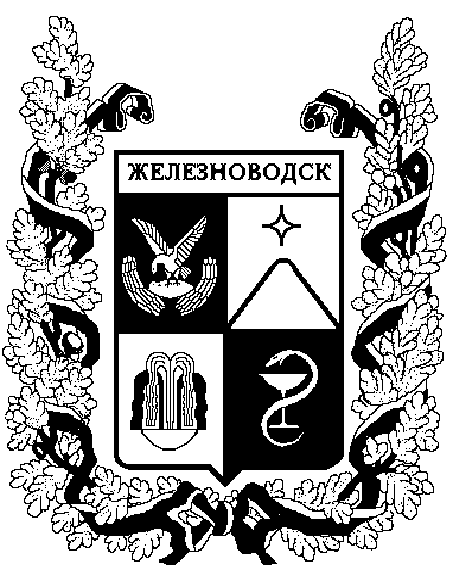 ПОСТАНОВЛЕНИЕадминистрации города-КУРОРТА железноводска ставропольского краяО внесении изменений в пункт 1 постановления администрации города-курорта Железноводска Ставропольского края от 30 июля 2018 г. № 468
«О должностных лицах, уполномоченных составлять протоколы об административных правонарушениях, совершенных на территории города-курорта Железноводска Ставропольского края»В соответствии с Законом Ставропольского края 
от 13 марта 2020 г. № 35-кз «О внесении изменений в Закон Ставропольского края «Об административных правонарушениях в Ставропольском крае» и в целях упорядочения работы должностных лиц, уполномоченных составлять протоколы об административных правонарушениях, совершенных на территории города-курорта Железноводска Ставропольского края,ПОСТАНОВЛЯЮ:1. Внести в пункт 1 постановления администрации города-курорта Железноводска Ставропольского края от 30 июля 2018 г. 
№ 468 «О должностных лицах, уполномоченных составлять протоколы об административных правонарушениях, совершенных на территории города-курорта Железноводска Ставропольского края» (с изменениями, внесенными постановлениями администрации города-курорта Железноводска Ставропольского края от 03 сентября 2019 г. № 696, от 06 ноября 2019 г. 
№ 927, от 27 января 2020 г. № 51) следующие изменения: 1.1. В подпункте 1.3 после цифр «4.12,» дополнить цифрами «4.13,».1.2. В подпункте 1.6 после цифр «4.2,» дополнить цифрами «4.13,».2. Опубликовать настоящее постановление в общественно-политическом еженедельнике «Железноводские ведомости» и разместить на официальном сайте Думы города-курорта Железноводска Ставропольского края и администрации города-курорта Железноводска Ставропольского края в сети Интернет.3. Контроль за выполнением настоящего постановления возложить на заместителя главы администрации города-курорта Железноводска Ставропольского края Бакулина Е.Е.4. Настоящее постановление вступает в силу со дня его подписания.Глава города-курорта Железноводска Ставропольского края                                                                        Е.И. МоисеевПроект подготовлен отделом координации и контроля в сфере благоустройства администрации города-курорта Железноводска Ставропольского края Руководитель отдела координации и контроляв сфере благоустройства администрациигорода-курорта ЖелезноводскаСтавропольского края                                                                        О.В. ЗеваловаПроект вносит: Заместитель главы администрации города-курорта Железноводска Ставропольского края                                              Е.Е. Бакулин Проект визируют: Первый заместитель главы администрации города-курорта ЖелезноводскаСтавропольского края                                                                  Н.Н. БондаренкоЗаместитель главы администрации города-курорта Железноводска Ставропольского края - начальникуправления имущественных отношенийадминистрации города-курортаЖелезноводска                                                                           И.В. Гречишников Руководитель юридического отдела администрации города-курорта Железноводска Ставропольского края                                           Е.Л. ОсинцеваРуководитель отдела по обеспечению деятельности администрации города-курорта Железноводска Ставропольского края			                                                   Г.В. РудковаУКАЗАТЕЛЬрассылки постановления администрации«О внесении изменений в постановление администрации города-курорта Железноводска Ставропольского края от 30 июля 2018 г. № 468»Руководитель отдела координации и контроляв сфере благоустройстваадминистрации города-курорта Железноводска Ставропольского края                                              О.В. ЗеваловаМАРШРУТНЫЙ ЛИСТ«О внесении изменений в постановление администрации города-курорта
Железноводска Ставропольского края от 30 июля 2018 г. № 468»ОПИСЬприлагаемых документов к постановлению администрации«О внесении изменений в постановление администрации города-курорта Железноводска Ставропольского края 
от 30 июля 2018г. № 468»от ____________________ № ___________Руководитель отдела координации и контроляв сфере благоустройства администрациигорода-курорта Железноводска Ставропольского края                                            О.В. Зевалова  27 марта 2020 г.               г. Железноводск№237№ п/пНаименование организации,Ф.И.О. РуководителяКол-воэкземпл-яровДатаполучения Подпись1Юридический отдел администрации города-курорта Железноводска Е.Л. Осинцева 12Отдел координации и контроля в сфере благоустройства  администрации города-курорта Железноводска 
О.В. Зевалова 13Отдел по обеспечению деятельности администрации города-курорта Железноводска Ставропольского края Г.В. Рудкова14Управление городского хозяйства администрации города-курорта ЖелезноводскаГ.И. Каспаров15МУП «Редакция газеты «Железноводские ведомости»16Отдел по информационной политике администрации города-курорта Железноводска Ставропольского края А.И. Боровик1№    Поступление проекта правового актаПоступление проекта правового актаДата возврата завизированного правового актаДата возврата завизированного правового актаДата возврата завизированного правового актаДата возврата исполнителю (наличие ошибок, согласование с иными учреждениями, не включеннымиДата возврата исполнителю (наличие ошибок, согласование с иными учреждениями, не включеннымиДата возврата исполнителю (наличие ошибок, согласование с иными учреждениями, не включенными№    Дата, времяподписьДата, времяДата, времяподписьДата, времяподписьподпись1Рудкова Г.В.11112Е.Л. Осинцева 3Н.Н. Бондаренко  4Е.Е. Бакулин5регистрация правового актаПроект подготовлен:                                                               Проект подготовлен:                                                               Проект подготовлен:                                                               Проект подготовлен:                                                               Проект подготовлен:                                                               Проект подготовлен:                                                               Руководитель отдела координации и контроля в сфере благоустройства администрациигорода-курорта Железноводска Ставропольского края                 О.В. ЗеваловаРуководитель отдела координации и контроля в сфере благоустройства администрациигорода-курорта Железноводска Ставропольского края                 О.В. ЗеваловаРуководитель отдела координации и контроля в сфере благоустройства администрациигорода-курорта Железноводска Ставропольского края                 О.В. ЗеваловаРуководитель отдела координации и контроля в сфере благоустройства администрациигорода-курорта Железноводска Ставропольского края                 О.В. Зевалова№п/пНаименование документовКол-во листовОригинал документаКопия документа1Закон Ставропольского края 
от 13 марта 2020 г. № 35-кз «О внесении изменений в Закон Ставропольского края «Об административных правонарушениях в Ставропольском крае»21-